ИП Стариков Максим Алексеевич656016, г. Барнаул, ул. Власихинская 49а, корпус 2АБК, оф.7Тел. 8(3852) 31-54-19, 69-22-21,      8-953-036-86-46 отдел продаж                                                                                    Эл. почта: evro-tara@bk.ru,                            сайт компании http://poddon-bochka.ruНоменклатура АртикулНоменклатура / Характеристика номенклатурыВысота, ммШирина, ммДлина, ммОптовая ценаРозничная цена Готовая продукцияЕмкостиСерия H/HR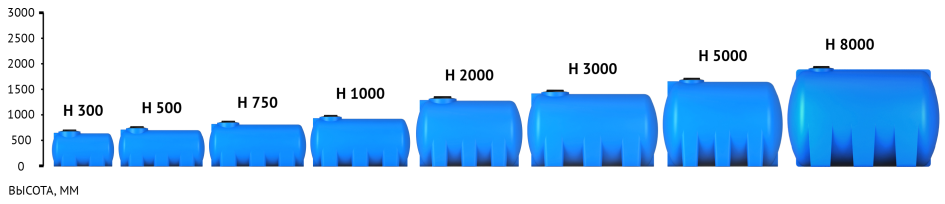 101.0314.601.0Емкость H 300л под плотность до 1.5 г/см³ синяя6756001 12011 00011 800101.0525.601.0Емкость H 500л под плотность до 1.5 г/см³ синяя7356601 55016 00017 200101.0750.000.000Емкость H 750л под плотность до 1.5 г/см³ синяя8357601 75021 80023 400101.0750.899.001Емкость R H 750л8357601 75012 85013 800101.1045.601.0Емкость H 1000л под плотность до 1.5 г/см³ синяя9408651 80026 15028 100101.2000.601.002Емкость H 2000л под плотность до 1.5 г/см³ синяя с откидной крышкой1 2751 1901 92049 40053 100101.2000.000.001Емкость H 2000л под плотность до 1.5 г/см³ синяя1 2751 1901 92048 20051 800101.2000.000.003Емкость HR 2000л под плотность до 1.5 г/см³ синяя1 3551 2501 80051 60055 400101.3000.000.000Емкость H 3000л под плотность до 1.5 г/см³ синяя1 3951 3102 35566 20071 150101.5172.601.0Емкость H 5000л под плотность до 1.5 г/см³ синяя1 7851 7002 40022 05023 700101.5000.601.000Емкость HR 5000л под плотность до 1.5 г/см³ синяя1 8201 7302 350116 500125 150101.8260.601.0Емкость H 8000л под плотность до 1.5 г/см³ синяя1 9951 9003 000171 000183 700101.8000.601.001Емкость HR 8000л под плотность до 1.5 г/см³ синяя1 9801 9003 000173 150186 000101.0300.401.0Емкость H 300л зеленая6756001 1208 4009 050101.0300.601.0Емкость H 300л синяя6756001 1207 8008 400101.0300.899.0Емкость H 300л черная6756001 1208 4009 050101.0300.899.000Емкость R H 300л6756001 1206 4006 900101.0500.401.0Емкость H 500л зеленая7356601 55012 05012 950101.0500.601.0Емкость H 500л синяя7356601 55011 45011 450101.0500.899.0Емкость H 500л черная7356601 55012 05012 950101.0500.899.000Емкость R H 500л7356601 5509 45010 200101.0000.401.001Емкость H 750л зеленая8357601 75016 90018 150101.0750.899.000Емкость H 750л черная8357601 75016 90018 150101.0750.601.0Емкость H 750л синяя8357601 75015 65016 850101.1000.601.0Емкость H 1000л синяя9408651 80018 30018 300101.1000.119.000Емкость H 1000л черная9408651 80019 50020 950101.0000.401.000Емкость H 1000л зеленая9408651 80019 50020 950101.2000.166.000Емкость H 2000л зеленая с откидной крышкой1 2751 1901 92038 10040 950101.2000.601.000Емкость H 2000л синяя с откидной крышкой1 2751 1901 92034 75037 350101.2000.899.000Емкость H 2000л черная с откидной крышкой1 2751 1901 92038 10040 950101.2000.899.002Емкость R H 2000л1 2751 1901 92028 85031 000101.2000.401.0Емкость H 2000л зеленая1 2751 1901 92036 90039 650101.2000.601.0Емкость H 2000л синяя1 2751 1901 92035 10035 100101.2000.899.0Емкость H 2000л черная1 2751 1901 92036 90039 650101.0000.401.002Емкость HR 2000л зеленая1 3551 2501 80039 30042 200101.2000.166.001Емкость HR 2000л зеленая с откидной крышкой1 3551 2501 80040 50043 500101.2000.601.001Емкость HR 2000л синяя с откидной крышкой1 3551 2501 80038 30041 150101.2000.899.001Емкость HR 2000л черная с откидной крышкой1 3551 2501 80040 50043 500101.2001.601.0Емкость HR 2000л синяя1 3551 2501 80037 45040 250101.0000.899.000Емкость HR 2000л черная1 3551 2501 80039 30042 200101.3000.401.0Емкость H 3000л зеленая1 3951 3102 35550 30054 050101.3000.166.000Емкость H 3000л зеленая с откидной крышкой1 3951 3102 35549 00052 650101.3000.601.1Емкость H 3000л синяя с откидной крышкой1 3951 3102 35547 80051 350101.3000.899.000Емкость H 3000л черная с откидной крышкой1 3951 3102 35549 00052 650101.3000.601.0Емкость H 3000л синяя1 3951 3102 35548 50052 100101.3000.899.0Емкость H 3000л черная1 3951 3102 35550 30054 050101.0000.401.003Емкость HR 5000л зеленая1 8201 7302 35088 75095 350101.5001.601.0Емкость HR 5000л синяя1 8201 7302 35085 15085 150101.5001.899.0Емкость HR 5000л черная1 8201 7302 35088 75095 350101.8000.401.0Емкость H 8000л зеленая1 9951 9003 000129 100138 700101.8000.601.0Емкость H 8000л синяя1 9951 9003 000125 450134 800101.8000.899.0Емкость H 8000л черная1 9951 9003 000129 100138 700101.0000.401.004Емкость HR 8000л зеленая1 9801 9003 000137 050147 250101.8000.166.001Емкость HR 8000л зеленая с откидной крышкой1 9801 9003 000138 900149 200101.8000.601.002Емкость HR 8000л синяя с откидной крышкой1 9801 9003 000134 800144 800101.8000.899.001Емкость HR 8000л черная с откидной крышкой1 9801 9003 000138 900149 200101.8000.601.003Емкость HR 8000л синяя1 9801 9003 000133 450143 350101.8000.899.000Емкость HR 8000л черная1 9801 9003 000137 050147 250101.8000.166.000Емкость H 8000л зеленая с откидной крышкой1 9951 9003 000130 900140 650101.8000.601.000Емкость H 8000л синяя с откидной крышкой1 9951 9003 000126 750136 150101.8000.899.002Емкость H 8000л черная с откидной крышкой1 9951 9003 000130 900140 650101.0312.601.0Емкость H 300л под плотность до 1.2 г/см³ синяя6756001 1209 65010 350101.0521.601.0Емкость H 500л под плотность до 1.2 г/см³ синяя7356601 55014 05015 100101.0000.601.000Емкость H 750л под плотность до 1.2 г/см³ синяя8357601 75019 15020 600101.1039.601.0Емкость H 1000л под плотность до 1.2 г/см³ синяя9408651 80023 05024 750101.2000.601.003Емкость H 2000л под плотность до 1.2 г/см³ синяя с откидной крышкой1 2751 1901 92043 80047 050101.2000.000.002Емкость H 2000л под плотность до 1.2 г/см³ синяя1 2751 1901 92042 55045 750101.2000.000.000Емкость HR 2000л под плотность до 1.2 г/см³ синяя1 3551 2501 80045 55048 950101.3096.601.0Емкость H 3000л под плотность до 1.2 г/см³ синяя1 3951 3102 35558 65063 000101.5151.601.0Емкость HR 5000л под плотность до 1.2 г/см³ синяя1 8201 7302 350103 050110 750101.8224.601.0Емкость H 8000л под плотность до 1.2 г/см³ синяя1 9951 9003 000151 500162 750101.8000.000.000Емкость HR 8000л под плотность до 1.2 г/см³ синяя1 9801 9003 000153 300164 700Серия K/KR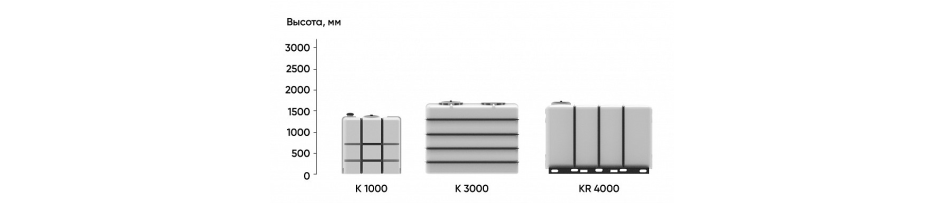 102.1044.001.0Емкость K 1000л под плотность до 1.5 г/см³ белая1 4606001 44027 45029 500102.3000.601.000Емкость K 3000л синяя1 7409552 21568 90074 000102.3000.001.004Емкость K 3000л под плотность до 1.5 г/см³ белая с откидной крышкой1 7409552 21594 300101 350102.4000.001.002Емкость KR 4000л под плотность до 1.5 г/см³ белая1 7409552 215122 550131 650102.4000.001.003Емкость KR 4000л под плотность до 1.5 г/см³ белая с откидной крышкой1 7409552 215124 350133 600102.3000.001.000Емкость K 3000л под плотность до 1.5 г/см³ белая1 7409552 21592 50099 400102.1000.001.0Емкость K 1000л белая1 4606001 44019 05020 500102.1000.601.0Емкость K 1000л синяя1 4606001 44020 30021 800102.3000.001.0Емкость K 3000л белая1 7509552 23067 20072 200102.3000.001.001Емкость K 3000л белая с откидной крышкой1 7409552 21568 90074 000102.4000.001.000Емкость KR 4000л белая1 7181 0722 67094 450101 500102.4000.001.001Емкость KR 4000л белая с откидной крышкой1 7181 0722 67096 250103 450102.1037.001.0Емкость K 1000л под плотность до 1.2 г/см³ белая1 4606001 44024 10025 850102.3000.001.002Емкость K 3000л под плотность до 1.2 г/см³ белая1 7409552 21580 90086 900102.3000.001.003Емкость K 3000л под плотность до 1.2 г/см³ белая с откидной крышкой1 7409552 21582 70088 850102.0000.001.000Емкость KR 4000л под плотность до 1.2 г/см³ белая1 7181 0722 670110 350118 600102.4000.001.004Емкость KR 4000л под плотность до 1.2 г/см³ белая с откидной крышкой1 7181 0722 670112 200120 550Серия L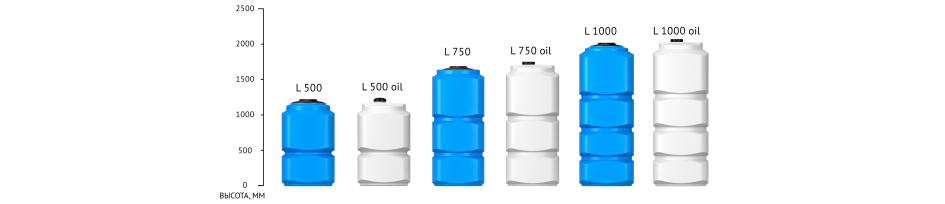 103.0515.601.0Емкость L 500л под плотность до 1.5 г/см³ синяя1 23075075015 50016 650103.7537.601.0Емкость L 750л под плотность до 1.5 г/см³ синяя1 71075075020 05021 550103.1052.601.0Емкость L 1000л под плотность до 1.5 г/см³ синяя2 04078078027 45029 500103.0500.001.0Емкость L 500л OIL белая1 23075075011 85012 750103.0500.401.000Емкость L 500л зеленая1 23075075011 25012 100103.0500.601.0Емкость L 500л синяя1 23075075010 65011 450103.0500.899.000Емкость L 500л черная1 23075075011 25012 100103.0750.001.1Емкость L 750л OIL белая1 76575075015 65016 800103.0750.601.0Емкость L 750л синяя1 71075075014 35015 400103.0750.401.000Емкость L 750л зеленая1 71075075015 55016 700103.0750.899.000Емкость L 750л черная1 71075075015 55016 700103.1000.401.000Емкость L 1000л зеленая2 04078078020 80022 300103.1000.601.0Емкость L 1000л синяя2 04078078019 55021 000103.1000.899.0Емкость L 1000л черная2 04078078020 80022 300103.1000.001.1Емкость L 1000л OIL белая2 09078078020 85022 400103.0512.601.0Емкость L 500л под плотность до 1.2 г/см³ белая1 23075075013 60014 600103.7531.601.0Емкость L 750л под плотность до 1.2 г/см³ синяя1 71075075017 60018 900103.1045.601.0Емкость L 1000л под плотность до 1.2 г/см³ синяя2 04078078024 05025 850Серия S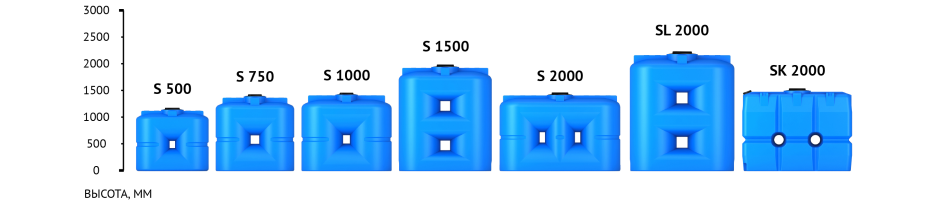 104.0526.601.0Емкость S 500л под плотность до 1.5 г/см³ синяя1 1005751 25016 15017 400104.0755.601.0Емкость S 750л под плотность до 1.5 г/см³ синяя1 3406001 33524 55026 350104.1052.601.0Емкость S 1000л под плотность до 1.5 г/см³ синяя1 3557201 55528 15030 250104.1578.601.0Емкость S 1500л под плотность до 1.5 г/см³ синяя1 8507201 60544 90048 250104.2000.601.000Емкость S 2000л под плотность до 1.2 г/см³ синяя1 5157702 31049 30052 950104.2000.601.001Емкость S 2000л под плотность до 1.5 г/см³ синяя1 5157702 31056 15060 300104.0500.001.1Емкость S 500л OIL белая1 1205751 25012 85013 800104.0500.401.0Емкость S 500л зеленая1 1005751 25012 20013 100104.0500.601.0Емкость S 500л синяя1 1005751 25011 60012 450104.0500.899.000Емкость S 500л черная1 1005751 25011 60012 450104.0750.001.1Емкость S 750л OIL белая1 3406001 33518 65020 050104.0750.601.0Емкость S 750л синяя1 3406001 33517 45018 750104.0750.401.000Емкость S 750л зеленая1 3406001 33518 65020 050104.0750.899.000Емкость S 750л черная1 3406001 33517 45018 750104.1000.001.1Емкость S 1000л OIL белая1 3557201 55521 50023 100104.1000.401.1Емкость S 1000л зеленая1 3557201 55521 50023 100104.1000.601.0Емкость S 1000л синяя1 3557201 55520 30020 300104.1000.899.0Емкость S 1000л черная1 3557201 55520 30021 800104.1500.401.000Емкость S 1500л зеленая1 8507201 60533 90036 400104.1500.001.1Емкость S 1500л OIL белая1 8507201 60533 90036 400104.1500.601.0Емкость S 1500л синяя1 8507201 60532 10034 450104.1500.899.0Емкость S 1500л черная1 8507201 60532 10034 450104.2000.001.1Емкость S 2000л OIL белая1 5157702 31041 95045 100104.2000.401.0Емкость S 2000л зеленая1 5157702 31041 95045 100104.2000.601.0Емкость S 2000л синяя1 5157702 31040 15043 150104.2000.899.0Емкость S 2000л черная1 5157702 31040 15043 150104.0523.601.0Емкость S 500л под плотность до 1.2 г/см³ синяя1 1005751 25014 20015 250104.0753.601.0Емкость S 750л под плотность до 1.2 г/см³ синяя1 3406001 33521 50023 100104.1045.601.0Емкость S 1000л под плотность до 1.2 г/см³ синяя1 3557201 55524 80026 650104.1567.601.0Емкость S 1500л под плотность до 1.2 г/см³ синяя1 8507201 60539 40042 350Серия SK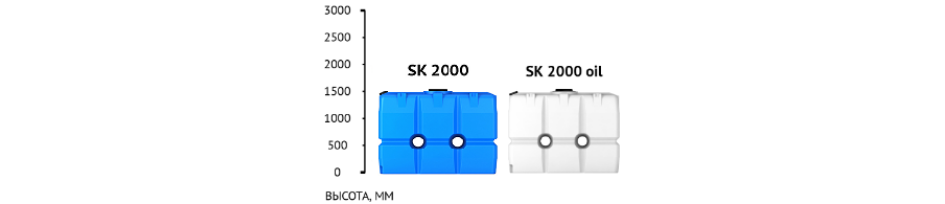 105.2117.601.0Емкость SK 2000л под плотность до 1.5 г/см³ синяя1 5907502 10058 05062 350105.2000.001.1Емкость SK 2000л OIL белая1 5507502 10042 25045 400105.2000.001.0Емкость SK 2000л белая1 5907502 10043 05046 250105.2000.401.000Емкость SK 2000л зеленая1 5907502 10043 05046 250105.2000.101.0Емкость SK 2000л красная1 5907502 10043 05046 250105.2000.601.000Емкость SK 2000л синяя с откидной крышкой1 5907502 10043 05046 250105.2000.601.0Емкость SK 2000л синяя1 5907502 10041 25041 250105.2000.899.0Емкость SK 2000л черная1 5907502 10043 05046 250105.2000.401.001Емкость SK 2000л зеленая с откидной крышкой1 5907502 10044 85048 200105.2000.899.000Емкость SK 2000л черная с откидной крышкой1 5907502 10044 85048 200105.2101.601.0Емкость SK 2000л под плотность до 1.2 г/см³ синяя1 5907502 10050 85054 650Серия SL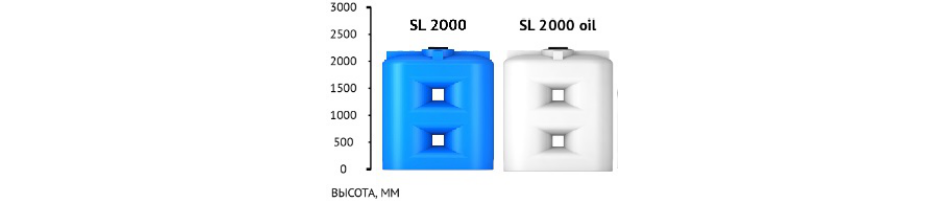 106.2000.601.000Емкость SL 2000л под плотность до 1.5 г/см³ синяя2 0708001 88556 35060 550106.2000.001.1Емкость SL 2000л OIL белая2 0708001 88541 60044 650106.2000.601.0Емкость SL 2000л синяя2 0708001 88539 75042 700106.2000.899.0Емкость SL 2000л черная2 0708001 88541 60044 650106.2000.401.000Емкость SL 2000л зеленая2 0708001 88541 60044 650106.0000.000.000Емкость SL 2000л под плотность до 1.2 г/см³ синяя2 0708001 88549 65053 350Серия T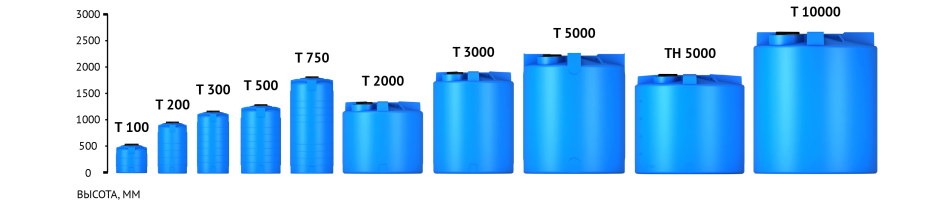 107.0152.601.0Емкость T 100л под плотность до 1.5 г/см³ синяя5205555553 8504 150107.0200.601.000Емкость T 200л под плотность до 1.5 г/см³ синяя9705555556 7507 250107.0311.601.0Емкость T 300л под плотность до 1.5 г/см³ синяя1 1756056058 1508 750107.0519.601.0Емкость T 500л под плотность до 1.5 г/см³ синяя1 29575575512 80013 750107.2061.601.0Емкость T 2000л под плотность до 1.5 г/см³ синяя1 3451 5001 50042 95046 100107.3100.601.0Емкость T 3000л под плотность до 1.5 г/см³ синяя1 9001 5001 50058 60063 000107.5000.601.003Емкость T 5000л под плотность до 1.5 г/см³ синяя2 1451 8251 82591 75098 600107.5000.601.005Емкость TH 5000л под плотность до 1.5 г/см³ синяя1 8101 9951 99583 80090 000107.5000.601.006Емкость TH 5000л под плотность до 1.5 г/см³ синяя1 8101 9951 99594 100101 100107.1250.601.1Емкость T 10000л под плотность до 1.5 г/см³ синяя2 6252 3052 30542 20045 350107.0100.401.000Емкость T 100л зеленая5205555553 3503 600107.0100.601.0Емкость T 100л синяя5205555552 7502 950107.0100.899.0Емкость T 100л черная5205555553 3503 600107.0000.899.000Емкость R T 100л5205555552 2502 400107.0200.899.000Емкость R T 200л9705555553 9004 200107.0200.401.000Емкость T 200л зеленая9705555555 4005 800107.0200.601.0Емкость T 200л синяя9705555554 8005 150107.0200.899.0Емкость T 200л черная9705555555 4005 800107.0300.401.0Емкость T 300 зеленый1 1756056056 4506 950107.0300.601.0Емкость T 300л синяя1 1756056055 8506 300107.0300.899.0Емкость T 300л черная1 1756056056 4506 950107.0300.899.000Емкость R T 300л1 1756056054 8505 200107.0500.899.000Емкость R T 500л1 2957557557 6508 250107.0500.401.000Емкость T 500л зеленая1 2957557559 90010 650107.0500.601.0Емкость T 500л синяя1 2957557559 30010 000107.0500.899.0Емкость T 500л черная1 2957557559 90010 650107.0750.899.000Емкость R T 750л1 78074074011 30012 150107.0750.401.000Емкость T 750л зеленая1 74078078014 80015 900107.0750.601.0Емкость T 750л синяя1 74078078013 60014 600107.0750.899.0Емкость T 750л черная1 74078078014 80015 900107.2000.899.000Емкость R T 2000л1 3451 5001 50026 15028 100107.2000.401.0Емкость T 2000л зеленая1 3451 5001 50033 50036 000107.2000.166.000Емкость T 2000л зеленая с откидной крышкой1 3451 5001 50033 35035 800107.2000.601.000Емкость T 2000л синяя с откидной крышкой1 3451 5001 50032 90035 350107.2000.119.000Емкость T 2000л черная с откидной крышкой1 3451 5001 50033 35035 800107.2000.601.0Емкость T 2000л синяя1 3451 5001 50031 70031 700107.2000.899.0Емкость T 2000л черная1 3451 5001 50033 50036 000107.3000.899.000Емкость R T 3000л1 9001 5001 50036 40039 100107.3000.401.0Емкость T 3000л зеленая1 9001 5001 50045 20048 600107.3000.166.000Емкость T 3000л зеленая с откидной крышкой1 9001 5001 50046 45049 900107.3000.601.000Емкость T 3000л синяя с откидной крышкой1 9001 5001 50044 25047 550107.3000.119.000Емкость T 3000л черная с откидной крышкой1 9001 5001 50046 45049 900107.3000.601.0Емкость T 3000л синяя1 9001 5001 50043 40043 400107.3000.899.0Емкость T 3000л черная1 9001 5001 50045 20048 600107.5000.401.0Емкость T 5000л зеленая2 1451 8251 82572 10077 450107.5000.166.000Емкость T 5000л зеленая с откидной крышкой2 1451 8251 82573 30078 750107.5000.601.001Емкость T 5000л синяя с откидной крышкой2 1451 8251 82569 30074 500107.5000.119.000Емкость T 5000л черная с откидной крышкой2 1451 8251 82573 30078 750107.5000.601.0Емкость T 5000л синяя2 1451 8251 82568 50068 500107.5000.899.0Емкость T 5000л черная2 1451 8251 82572 10077 450107.5000.401.000Емкость TH 5000л зеленая1 8101 9951 99573 65079 100107.5000.166.001Емкость TH 5000л зеленая с откидной крышкой1 8101 9951 99574 85080 400107.5000.601.002Емкость TH 5000л синяя с откидной крышкой1 8101 9951 99570 85076 100107.5000.119.001Емкость TH 5000л черная с откидной крышкой1 8101 9951 99574 85080 400107.5000.899.000Емкость R T 5000л2 1851 8251 82558 00062 350107.5001.601.0Емкость TH 5000л синяя1 8101 9951 99570 00070 000107.5001.899.0Емкость TH 5000л черная1 8101 9951 99573 65079 100107.0145.601.0Емкость T 100л под плотность до 1.2 г/см³ синяя5205555553 4003 650107.0284.601.0Емкость T 200л под плотность до 1.2 г/см³ синяя9705555555 9506 350107.0395.601.0Емкость T 300л под плотность до 1.2 г/см³ синяя1 1756056057 1507 700107.0516.601.0Емкость T 500л под плотность до 1.2 г/см³ синяя1 29575575511 30012 150107.2052.601.0Емкость T 2000л под плотность до 1.2 г/см³ синяя1 3451 5001 50038 10040 950107.3087.601.1Емкость T 3000л под плотность до 1.2 г/см³ синяя1 9001 5001 50052 10055 950107.5000.601.004Емкость T 5000л под плотность до 1.2 г/см³ синяя с откидной крышкой2 1451 8251 82582 95089 150107.5126.601.0Емкость T 5000л под плотность до 1.2 г/см³ синяя2 1451 8251 82581 75087 850Серия ФМ/ЦКТ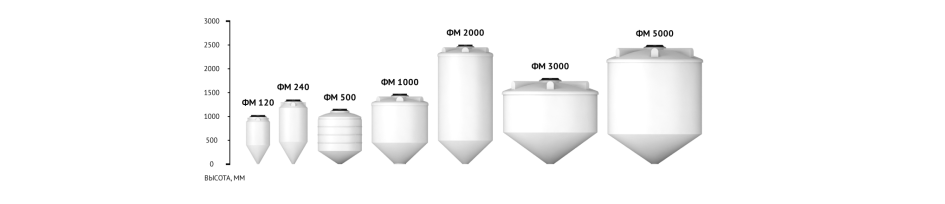 108.0129.001.0Емкость ФМ 120л под плотность до 1.5 г/см³ белая1 0305005007 2507 750108.0243.001.0Емкость ФМ 240л под плотность до 1.5 г/см³ белая1 35560060010 85011 650108.0523.001.0Емкость ФМ 500л под плотность до 1.5 г/см³ белая1 14094594519 20020 600108.1032.001.0Емкость ФМ 1000л под плотность до 1.5 г/см³ белая1 4801 2001 20028 20030 250108.2062.001.0Емкость ФМ 2000л под плотность до 1.5 г/см³ белая2 5101 1901 19048 35051 950108.3000.001.000Емкость ЦКТ 3000л белая1 8301 9101 91069 15074 300108.3000.001.007Емкость ЦКТ 3000л под плотность до 1.2 г/см³ белая1 8301 9101 91078 90084 800108.3110.001.0Емкость ФМ 3000л под плотность до 1.5 г/см³ белая1 7452 0302 03085 95092 350108.3000.001.003Емкость ЦКТ 3000л с патрубком 110 мм белая2 0001 9101 91072 95078 400108.3000.001.002Емкость ЦКТ 3000л с патрубком 160 мм белая2 0001 9101 91073 05078 500108.3000.001.006Емкость ЦКТ 3000л с патрубком 160 мм с фланцем белая2 0001 9101 91091 45098 250108.3000.001.001Емкость ЦКТ 3000л с патрубком 90 мм белая2 0001 9101 91072 85078 250108.3000.001.010Емкость ЦКТ 3000л с патрубком 90 мм под плотность до 1.2 г/см³ белая2 0001 9101 91082 60088 750108.3000.001.004Емкость ЦКТ 3000л с патрубком 90 мм с фланцем белая2 0601 9101 91075 55081 150108.3000.001.005Емкость ЦКТ 3000л с патрубком 110 мм с фланцем белая2 0801 9101 91077 10082 850108.3000.001.013Емкость ЦКТ 3000л с патрубком 110 мм с фланцем под плотность до 1.2 г/см³ белая2 0801 9101 91086 90093 350108.5000.001.000Емкость ЦКТ 5000л белая2 5401 9101 91092 95092 950108.5000.001.007Емкость ЦКТ 5000л под плотность до 1.2 г/см³ белая2 5401 9101 910105 900113 800108.5000.001.008Емкость ЦКТ 5000л с патрубком 110 мм под плотность до 1.2 г/см³ белая2 7101 9101 910109 750117 900108.5000.001.012Емкость ЦКТ 5000л с патрубком 160 мм с фланцем под плотность до 1.2 г/см³ белая2 7101 9101 910128 250137 800108.5000.001.009Емкость ЦКТ 5000л с патрубком 160 мм под плотность до 1.2 г/см³ белая2 7101 9101 910109 850118 000108.5000.001.011Емкость ЦКТ 5000л с патрубком 90 мм под плотность до 1.2 г/см³ белая2 7101 9101 910109 600117 750108.5000.001.002Емкость ЦКТ 5000л с патрубком 110 мм белая2 7101 9101 91096 750103 950108.5000.001.003Емкость ЦКТ 5000л с патрубком 160 мм белая2 7101 9101 91096 900104 100108.5000.001.006Емкость ЦКТ 5000л с патрубком 160 мм с фланцем белая2 7101 9101 910115 250123 850108.5000.001.001Емкость ЦКТ 5000л с патрубком 90 мм белая2 7101 9101 91096 650103 800108.5156.001.0Емкость ФМ 5000л под плотность до 1.5 г/см³ белая2 5002 0302 030116 750125 450108.5000.001.004Емкость ЦКТ 5000л с патрубком 90 мм с фланцем белая2 7701 9101 91099 350106 750108.5000.001.013Емкость ЦКТ 5000л с патрубком 90 мм с фланцем под плотность до 1.2 г/см³ белая2 7701 9101 910112 350120 700108.5000.001.005Емкость ЦКТ 5000л с патрубком 110 мм с фланцем белая2 7901 9101 910100 900108 400108.5000.001.010Емкость ЦКТ 5000л с патрубком 110 мм с фланцем под плотность до 1.2 г/см³ белая2 7901 9101 910113 900122 350108.0120.001.0Емкость ФМ 120л белая1 0305005005 1005 450108.0240.001.0Емкость ФМ 240л белая1 3556006007 7508 300108.0500.001.0Емкость ФМ 500л белая1 14094594513 85014 850108.1000.001.0Емкость ФМ 1000л белая1 4801 2001 20020 95020 950108.2000.001.0Емкость ФМ 2000л белая2 5101 1901 19035 80038 500108.0167.001.0Емкость ФМ 120л под плотность до 1.2 г/см³ белая1 0305005006 3006 800108.0241.001.0Емкость ФМ 240л под плотность до 1.2 г/см³ белая1 3556006009 50010 250108.0520.001.0Емкость ФМ 500л под плотность до 1.2 г/см³ белая1 14094594516 85018 100108.1028.001.0Емкость ФМ 1000л под плотность до 1.2 г/см³ белая1 4801 2001 20025 10026 950108.2056.001.0Емкость ФМ 2000л под плотность до 1.2 г/см³ белая2 5101 1901 19043 00046 150108.3000.001.008Емкость ЦКТ 3000л с патрубком 110 мм под плотность до 1.2 г/см³ белая2 0001 9101 91082 75088 900108.3000.001.012Емкость ЦКТ 3000л с патрубком 160 мм с фланцем под плотность до 1.2 г/см³ белая2 0001 9101 910101 250108 750108.3000.001.009Емкость ЦКТ 3000л с патрубком 160 мм под плотность до 1.2 г/см³ белая2 0001 9101 91082 85089 000108.3000.001.011Емкость ЦКТ 3000л с патрубком 90 мм с фланцем под плотность до 1.2 г/см³ белая2 0601 9101 91085 35091 650Серия ЭВЛ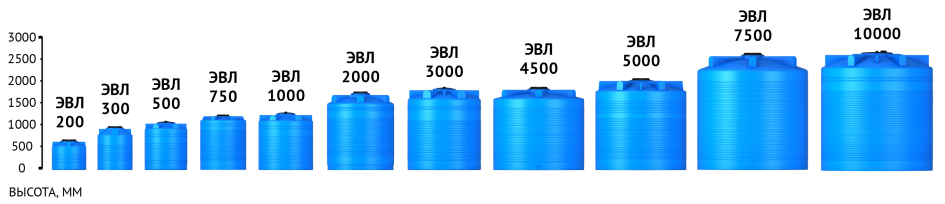 110.0312.601.0Емкость ЭВЛ 300л под плотность до 1.5 г/см³ синяя9657457458 2008 800110.0522.601.0Емкость ЭВЛ 500л под плотность до 1.5 г/см³ синяя1 03090090013 55014 550110.1032.601.0Емкость ЭВЛ 1000л под плотность до 1.5 г/см³ синяя1 2201 1501 15021 85023 450110.0200.166.000Емкость ЭВЛ 200л зеленая6407307305 5505 950110.0200.601.0Емкость ЭВЛ 200л синяя6407307304 9505 300110.0200.899.0Емкость ЭВЛ 200л черная6407307305 5505 950110.0200.899.000Емкость R ЭВЛ 200л6407307304 0504 350110.0500.166.000Емкость ЭВЛ 500л зеленая1 03090090010 50011 250110.0500.601.0Емкость ЭВЛ 500л синяя1 0309009009 90010 600110.0500.899.0Емкость ЭВЛ 500л черная1 03090090010 50011 250110.0500.899.000Емкость R ЭВЛ 500л1 0309009008 2008 800110.1000.401.0Емкость ЭВЛ 1000л зеленая1 2201 1501 15017 40018 700110.1000.601.0Емкость ЭВЛ 1000л синяя1 2201 1501 15016 20016 200110.1000.899.0Емкость ЭВЛ 1000л черная1 2201 1501 15017 40018 700110.1000.899.000Емкость R ЭВЛ 1000л1 2201 1501 15013 50014 500110.0310.601.0Емкость ЭВЛ 300л под плотность до 1.2 г/см³ синяя9657457457 7008 300110.0519.601.0Емкость ЭВЛ 500л под плотность до 1.2 г/см³ синяя1 03090090012 00012 900110.1028.601.0Емкость ЭВЛ 1000л под плотность до 1.2 г/см³ синяя1 2201 1501 15019 45020 850Серия ЭВП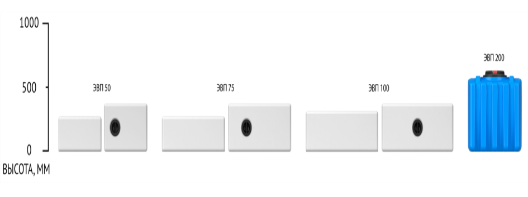 112.0050.001.0Емкость ЭВП 50л белая2803805902 5502 750112.0075.001.0Емкость ЭВП 75л белая2803808603 2503 500112.0100.001.0Емкость ЭВП 100л белая3203809754 0004 300112.0200.801.0Емкость ЭВП 200л белая6406057856 4506 950112.0200.601.0Емкость ЭВП 200л синяя6406057857 0507 600Специальные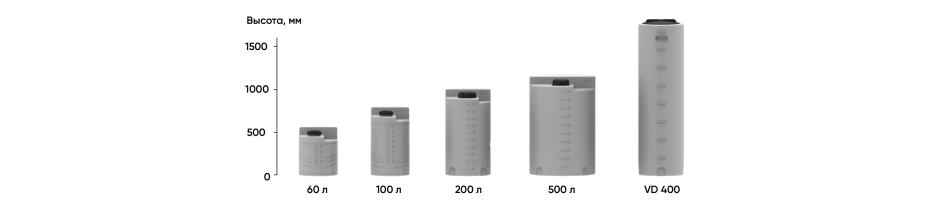 Емкость VD113.0423.001.0Емкость VD 400л под плотность до 1.5 г/см³ белая1 88555055015 75016 950113.0400.601.001Емкость VD 400л под плотность до 1.5 г/см³ синяя с откидной крышкой1 88555055017 60018 900113.0400.601.000Емкость VD 400л под плотность до 1.5 г/см³ синяя1 88555055016 35017 600113.0400.001.0Емкость VD 400л белая1 88555055010 70011 500113.0400.001.002Емкость VD 400л белая с откидной крышкой1 88555055011 90012 800113.0400.601.003Емкость VD 400л синяя с откидной крышкой1 88555055011 90012 800113.0400.114.000Емкость VD 400л синяя1 88555055010 70011 500113.0418.001.0Емкость VD 400л под плотность до 1.2 г/см³ белая1 88555055013 85014 850113.0400.001.001Емкость VD 400л под плотность до 1.2 г/см³ белая с откидной крышкой1 88555055015 05016 150113.0400.601.002Емкость VD 400л под плотность до 1.2 г/см³ синяя с откидной крышкой1 88555055015 65016 800113.0400.910.000Емкость VD 400л под плотность до 1.2 г/см³ синяя1 88555055014 45015 500Емкость БИО113.0000.001.000Емкость БИО 35л6344004005 0005 400113.0000.001.001Емкость БИО 60л7614504508 0008 550Емкость дозировочная113.0060.001.0Емкость дозировочная 60л под плотность до 1.3 г/см³ белая5804724724 2004 5501133.0060.001.000Емкость дозировочная 60л под плотность до 1.88 г/см³ белая5804724726 5006 950113.0100.001.000Емкость дозировочная 100л под плотность до 1.88 г/см³ белая8204724727 8508 400113.0100.001.0Емкость дозировочная 100л под плотность до 1.3 г/см³ белая8204724725 5506 0001133.0200.001.000Емкость дозировочная 200л под плотность до 1.88 г/см³ белая1 0405505508 7009 3501133.0500.001.001Емкость дозировочная 500л под плотность до 1.6 г/см³ белая1 19080080018 90020 300113.0200.001.0Емкость дозировочная 200л белая1 0405505506 3006 750113.0500.001.0Емкость дозировочная 500л  белая1 19080080014 25015 300Емкость универсальная113.0600.001.0Емкость универсальная 600л белая1 15578584014 85015 950113.0600.601.0Емкость универсальная 600л синяя1 15578584015 45016 600Серия AUTO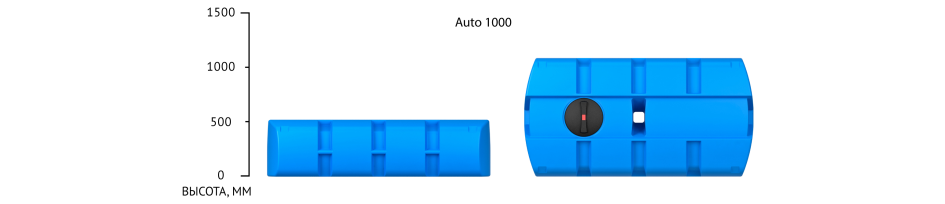 114.1000.101.001Емкость AUTO 1000л под плотность до 1.5 г/см³ красная5401 1002 13039 00041 900114.1000.201.000Емкость AUTO 1000л под плотность до 1.5 г/см³ оранжевая5401 1002 13039 00041 900114.0000.000.000Емкость AUTO 1000л под плотность до 1.5 г/см³ синяя5401 1002 13037 80040 600114.0127.157.000Емкость AUTO 1000л оранжевая5401 1002 13029 30031 500114.1000.101.0Емкость AUTO 1000л красная5401 1002 13029 30031 500114.1000.601.0Емкость AUTO 1000л синяя5401 1002 13028 10030 200114.1000.101.000Емкость AUTO 1000л под плотность до 1.2 г/см³ красная5401 1002 13034 15036 700114.1000.201.001Емкость AUTO 1000л под плотность до 1.2 г/см³ оранжевая5401 1002 13034 15036 700114.1000.601.000Емкость AUTO 1000л под плотность до 1.2 г/см³ синяя5401 1002 13032 95035 400Серия TR107.8218.601.0Емкость TR 8000 усиленная под плотность до 1.5 г/см3 синий2 2252 3002 300134 550144 550107.1250.601.0Емкость TR 10000 усиленная под плотность до 1.5 г/см3 синий2 7152 3002 300157 150168 800107.8001.401.0Емкость TR 8000 зеленый2 2252 3002 300110 350118 550107.8001.601.0Емкость TR 8000 синий2 2252 3002 300108 200116 250107.8000.899.000Емкость TR 8000 черный2 2252 3002 300110 350118 550107.1003.803.0Емкость TR 10000 серый2 7152 3002 300127 800137 300107.1003.601.0Емкость TR 10000 синий2 7152 3002 300125 650125 650107.1003.899.0Емкость TR 10000 черный2 7152 3002 300127 800137 300107.10000.401.001Емкость TR 10000 зеленый2 7152 3002 300127 800137 300107.8188.601.0Емкость TR 8000 усиленная под плотность до 1.2 г/см3 синий2 2252 3002 300121 750130 800107.1224.601.0Емкость TR 10000 усиленная под плотность до 1.2 г/см3 синий2 7152 3002 300141 150151 650Обрешетки к емкостямОбрешетка H12 001.0221.000.000Обрешетка емкости H 2000л New7801 3202 08059 75064 20012 001.0292.000.000Обрешетка емкости H 3000л New7801 4452 53067 70072 750116.5001.000.0Обрешетка емкости H 5000л7801 9002 61083 35089 550Обрешетка K/KR12002.0000.899.000Обрешетка емкости K 1000л New1 36154060812 05012 950116.3002.000.0Обрешетка емкости K 3000л1705382 21521 55023 150162.0000.000.001Обрешетка емкости KR 4000л1 7121 1322 50069 00074 100Обрешетка SK116.2005.000.0Обрешетка емкости SK 2000л4808602 26044 45047 800116.2005.000.4Обрешетка-кассета емкости SK 2000л 4 шт1 1802 2003 290121 800130 850116.2005.000.5Обрешетка-кассета емкости SK 2000л 5 шт1 1802 2004 040146 650157 550Обрешетка ФМ/ЦКТ12006.0000.000.000Обрешетка емкости ЦКТ 3000л1 5542 0322 03271 15076 45012006.0000.000.001Обрешетка емкости ЦКТ 5000л2 0602 0322 03281 10087 15012006.3000.899.000Обрешетка емкости ЦКТ 3000л с лестницей2 2132 6622 03298 550105 90012006.5000.899.000Обрешетка емкости ЦКТ 5000л с лестницей2 6992 7932 032114 400122 950116.0120.000.0Обрешетка емкости ФМ 120л1 0355505508 6509 250116.0240.000.0Обрешетка емкости ФМ 240л1 23565065010 45011 200116.0500.000.0Обрешетка емкости ФМ 500л1 34099099016 30017 550116.1008.000.0Обрешетка емкости ФМ 1000л1 2501 2451 24524 60026 400116.2000.000.0Обрешетка емкости ФМ 2000л1 8951 2351 23538 95041 850116.5370.000.0Обрешетка емкости ФМ 5000л под плотность до 1.5 г/см³2 5502 0802 08099 900107 350Емкости КомплектыЕмкости с мешалками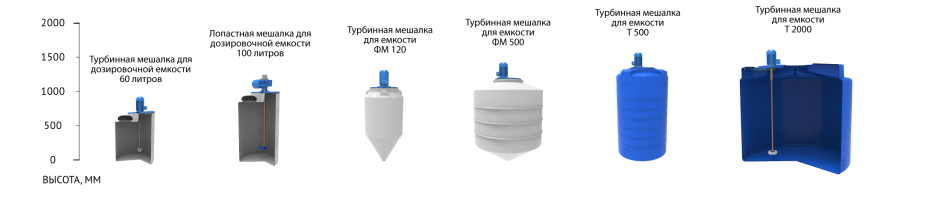                 Емкости с мешалками и насосами171.0000.000.033Емкость Т 2000 синий под плотность 1,5 с лопастной мешалкой и насосом МАГНА 51 6001 5001500159150170950                Емкости с пропеллерными мешалками121109.0000.000.006Емкость ФМ 120 белый под плотность 1,5 в обрешетке с пропеллерной мешалкой1 18555055047 95051 550121109.0000.000.003Емкость дозировочная 200 белый под плотность 1,5 белый с пропеллерной мешалкой1 28055055049 40053 050121109.0000.000.004Емкость дозировочная 500 под плотность 1,2 белый с пропеллерной мешалкой1 40080080058 35062 700121109.0000.000.000Емкость ФМ 500 белый под плотность 1,5 в обрешетке c пропеллерной мешалкой15409909906910074200121109.0000.000.002Емкость дозировочная 500 под плотность 1,5 белый с пропеллерной мешалкой14008008006375068500171.0000.000.016Емкость ЭВЛ 1000 усиленная 1,5 с пропеллерной мешалкой1220115011506465069450121109.0000.601.000Емкость Т2000 синий усиленная до 1,5 в обрешетке с пропеллерной мешалкой134515001500134000143950121109.0000.000.005Емкость ФМ 3000 белый усиленная до 1.5 белый с пропеллерной мешалкой2 3502 1002 100201 750216 750121109.3000.000.000Емкость ЦКТ 3000 с патрубком 110 мм  белый в обрешетке с лестницей с пропеллерной мешалкой2 6502 0122 012214 850230 850121109.5000.000.000Емкость ЦКТ 5000 с патрубком 110 мм белый в обрешетке с лестницей с пропеллерной мешалкой3 4002 0122 012279 150299 900171.0000.000.013Емкость дозировочная 60 белый с пропеллерной мешалкой58047247236 55039 250171.0000.000.012Емкость дозировочная 100 белый с пропеллерной мешалкой82047247241 45044 500171.0000.000.009Емкость T 100 синий с пропеллерной мешалкой1 03047047037 50040 300171.0000.000.011Емкость дозировочная 200 белый с пропеллерной мешалкой1 28055055048 90052 500171.0000.000.008Емкость T 300 синий с пропеллерной мешалкой11756056054515048500171.0000.000.005Емкость ФМ 120 белый в обрешетке с пропеллерной мешалкой1 43055055046 05049 450171.0000.000.007Емкость T 500 синий с пропеллерной мешалкой1 4807557555160055450171.0000.000.004Емкость ФМ 240 белый в обрешетке с пропеллерной мешалкой1 75565065053 45057 400171.0000.000.010Емкость дозировочная 500 белый с пропеллерной мешалкой1 43080080059 15063 550171.0000.000.003Емкость ФМ 500 белый в обрешетке с пропеллерной мешалкой1 54099099063 75068 450171.0000.000.017Емкость ЭВЛ 1000 синий с пропеллерной мешалкой1220115011505900063400171.0000.000.002Емкость ФМ 1000 белый в обрешетке с пропеллерной мешалкой1 8801 2651 26581 90088 000171.0000.000.006Емкость T 2000 синий c пропеллерной мешалкой1345150015007630081950017.0000.000.000Емкость ФМ 3000 белый в обрешетке с пропеллерной мешалкой2 3502 1002100181300194750121109.0000.000.001Емкость ФМ 500 белый под плотность 1,2 в обрешетке с пропеллерной мешалкой15409909906675071700Емкости с турбинными мешалками121110.0000.910.002Емкость ФМ 1000 белый под плотность 1,5 в обрешетке с турбинной мешалкой188012651265113500121950121110.0000.910.001Емкость ФМ 500 белый под плотность 1,5 в обрешетке с турбинной мешалкой15409909908350089750000.0000.000.052Емкость ЭВЛ 300 синий с турбинной мешалкой под плотность 1,58907347346925074400121110.0000.000.000Емкость ФМ 240 белый под плотность 1,5 в обрешетке с турбинной мешалкой17556506507105076300121110.5000.000.000Емкость ЦКТ 5000 с патрубком 110 мм белый в обрешетке с лестницей с турбинной мешалкой3 4002 0122 012292 600314 400000.0000.000.013Емкость ЭВЛ 1000 с турбинной мешалкой и частотным преобразователем12201150115098800106150171.0060.001.2Емкость дозировочная 60 белый с турбинной мешалкой58047247249 45053 150171.0010.601.2Емкость T 100 синий с турбинной мешалкой10304704705135055150171.0100.001.2Емкость дозировочная 100 белый с турбинной мешалкой82047247255 80059 950171.0201.001.2Емкость дозировочная 200 белый с турбинной мешалкой1 28055055065 80070 700171.0122.001.2Емкость ФМ 120 белый в обрешетке с турбинной мешалкой1 43055055059 15063 550171.0500.601.2Емкость T 500 синий с турбинной мешалкой1 29575575568 10073 150171.0242.001.2Емкость ФМ 240 белый в обрешетке с турбинной мешалкой1 75565065067 90072 950171.0501.001.2Емкость дозировочная 500 белый с турбинной мешалкой1 43080080077 00082 750171.0502.001.2Емкость ФМ 500 белый в обрешетке с турбинной мешалкой1 54099099078 15083 950171.1003.601.2Емкость ЭВЛ 1000 синий с турбинной мешалкой1 2201 1501 15076 15081 800171.1002.001.2Емкость ФМ 1000 белый в обрешетке с турбинной мешалкой1 8801 2651 26597 800105 050171.2003.601.2Емкость T 2000 синий с турбинной мешалкой1 3451 5001 50094 150101 150171.3004.601.5Емкость T 3000 синий с турбинной мешалкой и комплектом металлических креплений1 9001 5001 500192 350206 650171.3002.001.2Емкость ФМ 3000 белый в обрешетке с турбинной мешалкой2 1452 1002 100203 200218 300171.0000.910.005Емкость ЭВЛ 1000 под плотность 1,2 синий с турбинной мешалкой1220115011507935085300171.0000.910.006Емкость Т 2000 под плотность 1,2 синий с турбинной мешалкой13451500150010550108050Емкости с лопастными мешалками171.0000.000.026Емкость Т2000 синий с двухуровневой лопастной мешалкой134515001500119650128550121111.0000.000.008Установка для приготовления флокулянта для емкости дозировочной 100л1 05050050084 30090 600121111.0000.000.010Емкость T 200 синий под плотность 1,5 с лопастной мешалкой1 15055555559 90064 350121111.0000.000.011Емкость ЭВЛ 500 синий с лопастной мешалкой1 40070070065 95070 850121111.0000.000.009Установка для приготовления флокулянта для емкости дозировочной 500л1 450800800120 550129 500121111.0000.910.000Емкость ЭВЛ 1000 усиленная до 1.5 синий c лопастной мешалкой1220115011508380090050121111.0000.000.002Емкость ФМ 500 белый в обрешетке с лопастной двухярусной Ж-Т мешалкой1 700990990103 500111 200121111.0000.000.012Емкость ФМ 500 под плотность 1,5 в обрешетке с лопастной мешалкой1 7001 0001 00089 80096 450121111.0000.000.013Емкость ЭВЛ 1000 усиленная до 1.2 синий с лопастной мешалкой1 4001 1401 14082 00088 100171.0000.000.029Емкость ФМ 1000 белый в обрешетке с лопастной двухуровневой Ж-Ж мешалкой205012651265122750131900121111.0000.000.000Емкость ФМ 2000 белый усиленная 1,5 в обрешетке с лопастной трехярусной мешалкой Ж-Т310512551255251000269700171.0000.000.018Емкость T 2000 синий под плотность 1,5 c лопастной мешалкой134515001500108750116850121111.0000.000.003Емкость ФМ 1000 белый в обрешетке с лопастной двухярусной Ж-Т мешалкой2 0501 2651 265135 400145 450121111.1000.000.000Емкость ФМ 1000 белый под плотность 1,5 в обрешетке с лопастной мешалкой2 0901 2601 260117 450126 200121111.2000.000.000Емкость ФМ 2000 белый усиленная до 1.5 в обрешетке с лопастной двухярусной Ж-Ж мешалкой2 1051 2551 255218 250234 500171.0000.000.028Емкость ФМ 3000 белый в обрешетке с лопастной двухуровневой Ж-Ж мешалкой234021002100230800248000121111.0000.000.004Емкость ФМ 2000 белый в обрешетке с лопастной трехярусной Ж-Т мешалкой3 1051 2551 255224 750241 450000.0000.000.056Емкость Т 5000 синий с лопастной мешалкой2 3351 8251825165950178250121111.0000.000.005Емкость ФМ 3000 белый в обрешетке с лопастной двухярусной Ж-Т мешалкой2 3402 1002 100245 300263 550121111.3000.000.002Емкость ФМ 3000 белый под плотность 1,5 в обрешетке с лопастной мешалкой2 3502 1002 100240 950258 850121111.3000.000.001Емкость ЦКТ 3000 с патрубком 110 мм белый в обрешетке с двухъярусной лопастной Ж-Т мешалкой2 6002 0122 012270 800290 900121111.3000.000.000Емкость ЦКТ 3000 с патрубком 110 мм белый в обрешетке с лопастной Ж-Ж мешалкой2 6502 0122 012244 200262 350121111.5000.001.000Емкость ФМ 5000 белый под плотность 1,5 в обрешетке с лопастной мешалкой300021002100298200320400121111.0000.000.014Емкость ФМ 5000 под плотность 1,2 в обрешетке с лопастной мешалкой3 0002 1002 100272 200292 450121111.0000.000.006Емкость ФМ 5000 белый в обрешетке с лопастной трехярусной Ж-Т мешалкой3 1002 1002 100304 900327 600121111.0000.000.015Емкость ФМ 5000л белая в обрешетке усиленной до 1,5 с двухярусной лопастной мешалкой Ж-Ж3 1002 1002 100291 950313 650121111.5000.000.000Емкость ЦКТ 5000 с патрубком 110 мм белый в обрешетке с лестницей с двухъярусной лопастной Ж-Ж мешалкой3 4002 0122 012334 150359 000121111.5000.000.001Емкость ЦКТ 5000 с патрубком 110 мм белый в обрешетке с лестницей с лопастной Ж-Ж мешалкой3 4002 0122 012294 150316 050121111.0000.000.016Емкость ЦКТ 5000 с патрубком 110 мм белый в обрешетке с лестницей с трехъярусной лопастной Ж-Т мешалкой3 4002 0122 012348 550374 50012115.0000.000.002Емкость ФМ 5000 под плотность 1,2 в обрешетке с лопастной трехярусной Ж-Т мешалкой3 3002 1002 100324 900349 050171.0060.001.1Емкость дозировочная 60 белый с лопастной мешалкой58047247246 95050 450171.0010.601.1Емкость T 100 синий с лопастной мешалкой71055555550 50054 300171.0100.001.1Емкость дозировочная 100 белый с лопастной мешалкой82047247251 65055 500171.0200.601.1Емкость T 200 синий с лопастной мешалкой97055555557 80062 100171.0201.001.1Емкость дозировочная 200 белый с лопастной мешалкой1 26055055067 40072 400171.0301.601.1Емкость T 300 синий с лопастной мешалкой1 17560560563 90068 650171.0122.001.1Емкость ФМ 120 белый в обрешетке с лопастной мешалкой1 43055055063 85068 600171.0500.601.1Емкость T 500 синий с лопастной мешалкой1 29575575570 55075 800171.0242.001.1Емкость ФМ 240 белый в обрешетке с лопастной мешалкой1 75565065073 55079 050171.0501.001.1Емкость дозировочная 500 белый с лопастной мешалкой1 41080080081 20087 250171.0000.910.003Емкость Т 750 синий с двухярусной лопастной мешалкой1740780780111350119600171.0000.910.004Емкость Т 750 синий с лопастной мешалкой174078078097150104400171.0502.001.1Емкость ФМ 500 белый в обрешетке с лопастной мешалкой1 54099099083 85090 100171.0000.000.127Емкость L1000 синий с лопастной мешалкой2040780780119550128450171.1003.601.1Емкость ЭВЛ 1000 синий с лопастной мешалкой1 2201 1501 15078 20084 000171.1002.001.1Емкость ФМ 1000 белый в обрешетке с лопастной мешалкой1 8801 2651 265100 800108 300171.2003.601.1Емкость T 2000 синий с лопастной мешалкой1 3451 5001 500101 000108 550171.3004.601.1Емкость T 3000 синий с лопастной мешалкой1 9001 5001 500135 700145 800171.2002.001.3Емкость ФМ 2000 белый в обрешетке с лопастной двухярусной Ж-Ж мешалкой2 9101 2551 255195 850210 400171.2002.001.1Емкость ФМ 2000 белый  в обрешетке с лопастной мешалкой2 9101 2551 255177 500190 700171.3002.001.1Емкость ФМ 3000 белый в обрешетке с лопастной мешалкой2 1452 1002 100208 800224 300171.5002.001.3Емкость ФМ 5000 белый в обрешетке с лопастной двухярусной Ж-Ж мешалкой2 9002 1002 100273 100293 400171.5002.001.1Емкость ФМ 5000 белый в обрешетке с лопастной мешалкой2 9002 1002 100253 550272 400171.0000.000.019Емкость ФМ 5000 белый под плотность 1,5 в обрешетке с лопастной двухярусной Ж-Ж мешалкой2 9002 1002 100300 300322 600                 Емкости с пищевыми мешалками121112.0000.000.000Емкость дозировочная 200 белый с пищевой лопастной мешалкой12805505507660082250171.0122.001.6Емкость ФМ 120 белый в обрешетке с пищевой лопастной мешалкой1 43055055071 40076 750171.0242.001.6Емкость ФМ 240 белый в обрешетке с пищевой лопастной мешалкой1 75565065080 90086 900171.1002.001.6Емкость ФМ 1000 белый в обрешетке с пищевой лопастной мешалкой1 8801 2651 265116 300124 950121 112.0314.000.000Емкость Т 2000 синий с пищевой лопастной двухуровневой мешалкой134515001500142650153250171.2002.001.6Емкость ФМ 2000 белый в обрешетке с пищевой лопастной мешалкой2 9101 2551 255193 700208 150171.3002.001.6Емкость ФМ 3000 белый в обрешетке с пищевой лопастной мешалкой2 1452 1002 100222 550239 150171.5002.001.6Емкость ФМ 5000 белый в обрешетке с пищевой лопастной мешалкой2 9002 1002 100269 350289 400                Емкости с мешалками спец заказ171.0000.000.027Емкость ЭВЛ 1000 синий с лопастной двухярусной мешалкой 0,37140011401140153700165100171.0000.000.030Емкость ФМ 3000 белый под плотность 1,5 в обрешетке с лопастной двухуровневой мешалкой (d500)234021002100303700326250171.0000.000.021Емкость ФМ 5000 белый под плотность 1,5 в обрешетке усиленной с лопастной двухярусной мешалкой 2,2 кВт взрывозащищенный2 9002 1002 100396 600426 100171.0000.910.000Емкость дозировочная 200л белый с лопастной мешалкой 0,37 кВт 186 об12605505508860095200171.0000.910.001Емкость ФМ 240 белый в обрешетке с лопастной мешалкой 0,37кВт 186 об175565065093450100400Емкости с гиперболическими мешалками12115.0000.000.000Установка для приготовления флокулянта для еврокуба1 4501 0001 200154 150165 65012115.5000.000.000Емкость ЦКТ 5000 с патрубком 110 мм белый в обрешетке с лестницей с гиперболической мешалкой2 0122 0123 400454 250488 050171.0000.000.020Емкость TR 10000 синий под плотность 1,5 с гиперболической мешалкой и комплектом креплений3 0502 3002300368550395950171.5002.001.4Емкость ФМ 5000 белый в обрешетке с гиперболической мешалкой3 0372 1602 160374 900402 800Емкости в комплекте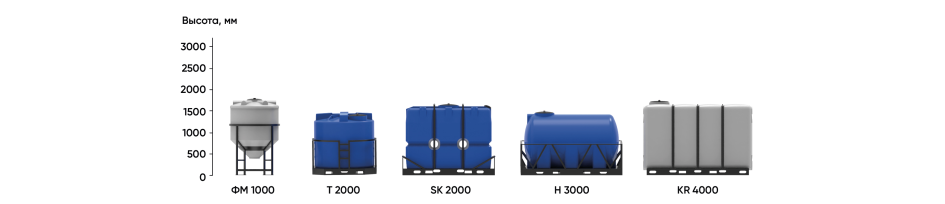 Комплекты Емкость H121202.2000.601.000Емкость H 2000л синяя в обрешетке New1 4401 3202 08091 45098 250121202.3000.601.000Емкость H 3000л синяя в обрешетке New1 5601 4452 530111 800120 100Комплекты Емкость K/KR121203.3000.001.004Емкость K 3000л белая с откидной крышкой в обрешетке1 7509552 23089 90096 600121203.3000.601.000Емкость K 3000л синяя в обрешетке1 7509552 23089 90096 600121203.3000.001.000Емкость K 3000л под плотность до 1.2 г/см³ белая в обрешетке1 7509552 230101 950109 500121203.3000.001.001Емкость K 3000л под плотность до 1.2 г/см³ белая с откидной крышкой  в обрешетке1 7509552 230103 750111 450121203.3000.001.002Емкость K 3000л под плотность до 1.5 г/см³ белая в обрешетке1 7509552 230113 550122 000121203.3000.001.003Емкость K 3000л под плотность до 1.5 г/см³ белая с откидной крышкой  в обрешетке1 7509552 230115 350123 950175.4000.001.008Емкость KR 4000л под плотность до 1.5 г/см³ белая в обрешетке1 8341 1322 670182 450196 050175.4000.001.007Емкость KR 4000л под плотность до 1.5 г/см³ белая с откидной крышкой в обрешетке1 8341 1322 670184 300198 000121203.1000.001.000Емкость K 1000л белая в обрешетке New1 4606001 44029 75031 950117.3001.001.1Емкость K 3000л белая в обрешетке1 7509552 23088 10094 650175.4000.001.000Емкость KR 4000л белая в обрешетке1 8341 1322 670150 650161 850175.4000.001.001Емкость KR 4000л белая с откидной крышкой в обрешетке1 8341 1322 670152 450163 800175.4000.000.001Емкость KR 4000л под плотность до 1.2 г/см³ белая в обрешетке1 8341 1322 670166 550178 950175.4000.000.000Емкость KR 4000л под плотность до 1.2 г/см³ белая с откидной крышкой в обрешетке1 8341 1322 670168 400180 900Комплекты Емкость SK117.2003.601.1Емкость SK 2000л синяя в обрешетке1 7508602 26085 55091 950117.2003.601.4Кассета SK 2000л синяя (4 шт)1 7552 2003 290268 900288 900117.2003.601.5Кассета SK 2000л синяя (5 шт)1 7552 2004 040330 250354 800Комплекты Емкость T175.5000.601.002Емкость T 5000л синяя с утеплением2 2101 9001 900163 950176 100175.5000.601.003Емкость T 5000л синяя с утеплением и поддоном2 4001 9001 900185 950199 800Комплекты Емкость ФМ/ЦКТ121.0120.001.000Емкость ФМ 120л под плотность до 1.5 г/см³ белая в обрешетке1 43055055015 40016 550121209.0074.100.000Емкость ФМ 240л под плотность до 1.5 г/см³ белая в обрешетке1 75565065020 45021 950121209.0151.100.000Емкость ФМ 500л под плотность до 1.5 г/см³ белая в обрешетке1 54099099033 00035 450121209.1000.001.000Емкость ФМ 1000л под плотность до 1.5 г/см³ белая в обрешетке1 6801 2651 26557 05061 300121209.2000.001.000Емкость ФМ 2000л под плотность до 1.5 г/см³ белая в обрешетке2 9101 2551 25595 400102 500121209.3000.001.000Емкость ФМ 3000л под плотность до 1.5 г/см³ белая в обрешетке2 2202 1002 100147 350158 300121209.3000.001.002Емкость ЦКТ 3000л белая в обрешетке2 3902 0322 032130 500140 250121209.3000.001.001Емкость ЦКТ 3000л с патрубком 110 мм белая в обрешетке2 3902 0322 032132 450142 300121209.3000.001.010Емкость ЦКТ 3000л с патрубком 110 мм с фланцем белая в обрешетке2 3902 0322 032135 750145 800121209.3000.001.004Емкость ЦКТ 3000л с патрубком 160 мм белая в обрешетке2 3902 0322 032132 600142 450121209.3000.001.012Емкость ЦКТ 3000л с патрубком 160 мм с фланцем белая в обрешетке2 3902 0322 032150 950162 200121209.3000.001.003Емкость ЦКТ 3000л с патрубком 90 мм белая в обрешетке2 3902 0322 032132 350142 200121209.3000.001.009Емкость ЦКТ 3000л с патрубком 90 мм с фланцем белая в обрешетке2 3902 0322 032134 400144 400121209.8000.001.000Емкость ЦКТ 3000л белая в обрешетке с лестницей2 3902 6622 032150 350161 550121209.3000.001.005Емкость ЦКТ 3000л с патрубком 110 мм белая в обрешетке с лестницей2 3902 6622 032152 300163 650121209.3000.001.011Емкость ЦКТ 3000л с патрубком 110 мм с фланцем белая в обрешетке с лестницей2 3902 6622 032155 550167 150121209.3000.001.006Емкость ЦКТ 3000л с патрубком 160 мм белая в обрешетке с лестницей2 3902 6622 032152 400163 750121209.3000.001.013Емкость ЦКТ 3000л с патрубком 160 мм с фланцем белая в обрешетке с лестницей2 3902 6622 032170 800183 500121209.3000.001.007Емкость ЦКТ 3000л с патрубком 90 мм белая в обрешетке с лестницей2 3902 6622 032152 200163 500121209.3000.001.008Емкость ЦКТ 3000л с патрубком 90 мм с фланцем белая в обрешетке с лестницей2 3902 6622 032154 250165 700121209.5000.001.001Емкость ЦКТ 5000л белая в обрешетке3 0702 0322 032158 600170 400121209.5000.001.004Емкость ЦКТ 5000л с патрубком 110 мм белая в обрешетке3 0702 0322 032160 550172 500121209.5000.001.011Емкость ЦКТ 5000л с патрубком 110 мм с фланцем белая в обрешетке3 0702 0322 032163 800176 000121209.5000.001.003Емкость ЦКТ 5000л с патрубком 160 мм белая в обрешетке3 0702 0322 032160 700172 650121209.5000.001.012Емкость ЦКТ 5000л с патрубком 160 мм с фланцем белая в обрешетке3 0702 0322 032179 050192 400121209.5000.001.002Емкость ЦКТ 5000л с патрубком 90 мм белая в обрешетке3 0702 0322 032160 450172 350121209.5000.001.009Емкость ЦКТ 5000л с патрубком 90 мм с фланцем белая в обрешетке3 0702 0322 032162 500174 600121209.5000.001.000Емкость ФМ 5000л под плотность до 1.5 г/см³ белая в обрешетке2 9002 1002 100190 800205 000121209.5000.001.005Емкость ЦКТ 5000л белая в обрешетке с лестницей3 0702 7932 032185 700199 500121209.5000.001.008Емкость ЦКТ 5000л с патрубком 110 мм белая в обрешетке с лестницей3 0702 7932 032187 600201 600121209.5000.001.014Емкость ЦКТ 5000л с патрубком 110 мм с фланцем белая в обрешетке с лестницей3 0702 7932 032190 900205 100121209.5000.001.007Емкость ЦКТ 5000л с патрубком 160 мм белая в обрешетке с лестницей3 0702 7932 032187 750201 700121209.5000.001.013Емкость ЦКТ 5000л с патрубком 160 мм с фланцем белая в обрешетке с лестницей3 0702 7932 032206 150221 450121209.5000.001.006Емкость ЦКТ 5000л с патрубком 90 мм белая в обрешетке с лестницей3 0702 7932 032187 500201 450121209.5000.001.010Емкость ЦКТ 5000л с патрубком 90 мм с фланцем белая в обрешетке с лестницей3 0702 7932 032189 550203 650117.0122.001.1Емкость ФМ 120л белая в обрешетке1 43055055013 30014 250117.0242.001.1Емкость ФМ 240л белая в обрешетке1 75565065017 35018 600117.0502.001.1Емкость ФМ 500л белая в обрешетке1 54099099027 65029 700117.1002.001.1Емкость ФМ 1000л белая в обрешетке1 8801 2651 26542 30045 450117.2002.001.1Емкость ФМ 2000л белая в обрешетке2 9101 2551 25569 15074 300121209.0120.001.000Емкость ФМ 120л под плотность до 1.2 г/см³ белая в обрешетке1 43055055014 50015 600121209.0240.001.000Емкость ФМ 240л под плотность до 1.2 г/см³ белая в обрешетке1 75565065019 10020 550121209.0500.001.000Емкость ФМ 500л под плотность до 1.2 г/см³ белая в обрешетке1 54090099030 25032 450121209.3000.001.016Емкость ЦКТ 3000л с патрубком 90 мм под плотность до 1.2 г/см³ белая в обрешетке2 3902 0322 032142 100152 700121209.3000.001.014Емкость ЦКТ 3000л под плотность до 1.2 г/см белая в обрешетке2 3902 0322 032140 300150 750Комплект ЦКТ113.0001.000.0Комплект ЦКТ 35л премиум8555305309 55010 250113.0002.000.0Комплект ЦКТ 35л стандарт8555305307 2507 750113.0003.000.0Комплект ЦКТ 60л премиум85553053012 35013 250113.0004.000.0Комплект ЦКТ 60л стандарт85553053010 05010 800Продукция для сельского хозяйстваЕмкости для КАСЕмкость КАС Серия H4011.2000.101.000Емкость КАС 2000 H с откидной крышкой красный1 2751 1901 92051 35055 150101.2000.101.000Емкость КАС 2000 H красный1 2751 1901 92050 25054 000101.3002.101.0Емкость КАС 3000 H красный1 3951 3102 35565 35070 2004011.3000.101.000Емкость КАС 3000 H с откидной крышкой красный1 3951 3102 35566 40071 350101.8000.101.000Емкость КАС 8000 H с откидной крышкой красный1 9951 9003 000149 250160 350Емкость КАС Серия HR101.2003.101.0Емкость КАС 2000 HR красный1 3551 2501 80050 65054 4504012.2000.101.000Емкость КАС 2000 HR с откидной крышкой красный1 3551 2501 80051 75055 600101.5003.101.0Емкость КАС 5000 HR красный1 8351 7302 35098 600105 9504012.8000.124.000Емкость КАС 8000 HR красный1 9801 9003 000151 250162 5004012.8000.124.001Емкость КАС 8000 HR с откидной крышкой красный1 9801 9003 000152 350163 700Емкость КАС Серия T107.3004.101.0Емкость КАС 3000 T красный1 9001 5001 50052 70056 6004013.3000.101.000Емкость КАС 3000 T с откидной крышкой красный1 9001 5001 50053 75057 750107.5004.101.0Емкость КАС 5000 T красный2 1451 8251 82578 20084 0004013.5000.101.000Емкость КАС 5000 T с откидной крышкой красный2 1451 8251 82579 30085 200Емкость КАС Серия TH107.5000.101.000Емкость КАС 5000 TH с откидной крышкой красный1 8101 9951 99579 45085 350107.5003.101.0Емкость КАС 5000 TH красный1 8101 9951 99578 40084 200Емкость КАС Серия TR107.8002.101.0Емкость КАС 8000 TR красный2 2252 3002 300126 900136 300107.1003.101.0Емкость КАС 10000 TR красный2 7152 3002 300148 050159 050Емкости серии AGROЕмкости AGRO720.0201.301.0Емкость AGRO 200 желтый6057007206 3006 800720.3000.301.0Емкость AGRO 3000 желтый1 6601 1502 40081 70087 750720.4000.201.0Емкость AGRO 4000 оранжевый1 2252 0902 61598 650106 000Баки промывные AGRO720.0120.301.0Бак промывной AGRO 120 желтый6755305305 8506 250720.0300.301.0Бак промывной AGRO 300 желтый6159901 40514 60015 700